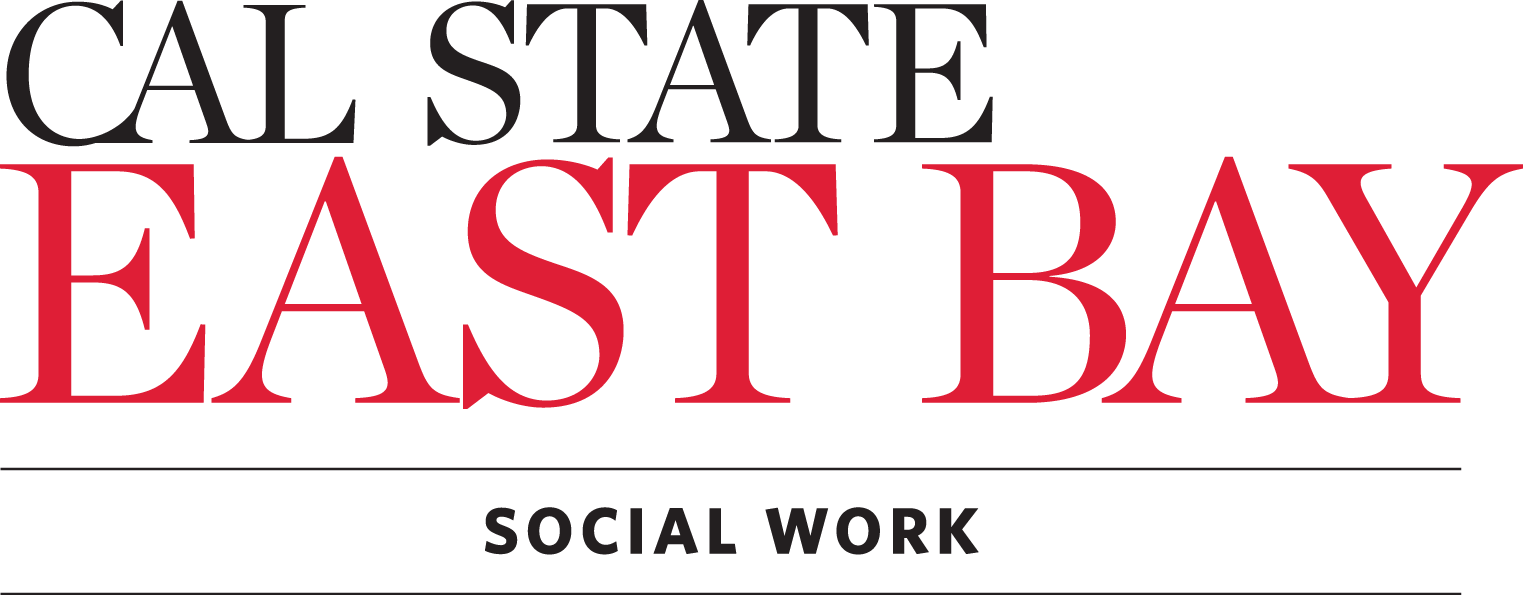 FOUNDATION YEAR FIELD EVALUATION: FALL SEMESTER PROGRESS REPORTCOMPLETED BY STUDENT AND FIELD INSTRUCTOR PLEASE FAX COMPLETED FORM TO:FULL-TIME (HAYWARD) MSW PROGRAM: 510-885-7580 FAXBackgroundThe Council on Social Work Education (CSWE), the national accrediting body on social work education, requires that MSW students demonstrate competency in 9 areas and 31 associated behaviors. Students must demonstrate competency in each behavior. Thus, field instructors must evaluate the student by the end of each semester (fall and spring) on field placement performance.DirectionsPlease reflect back over the semester and assess student competencies and associated behaviors using the 4-point rating scale below (1=Area of Future Growth to 4=Demonstrates Advanced Accomplishment). Place an “x” in the appropriate box  for each observed behavior. Next the field instructor computes the student’s Mean Score for each competency (sum all items for each behavior that received a numeric rating and divide by the number of items scored). Please include comments for items that are marked N.O. (not observed) and feel free to include comments that support your ratings in each competency area. Note.  CSWE also requires that each behavior associated with the competency be assessed with one or more of four dimensions of competence. The dimensions are knowledge from multiple and diverse social and cultural sources, application of social work values, demonstration of professional skills, and use of cognitive and affective processes and abilities. The dimensions relevant to each behavior are noted for each item. The following chart provides an overview of the assessment’s organization, based on the 9 CSWE Competencies, the 4 Dimensions of the Behaviors (knowledge, values, skills and cognitive/affective processes), and the 31 specific behaviors generated by the competencies and dimensions.reference guideCompetency 1:  Demonstrate Ethical and Professional BehaviorCompetency 2:  Engage Diversity and Difference in PracticeCompetency 3:  Advance Human Rights and Social, Economic & Environmental JusticeCompetency 4:  Engage in Practice-informed Research and Research-informed Practice	Competency 5:  Engage in Policy PracticeCompetency 6:  Engage with Individuals, Families, Groups, Organizations, and CommunitiesCompetency 7:  Assess Individuals, Families, Groups, Organizations, and CommunitiesCompetency 8:  Intervene with Individuals, Families, Groups, Organizations, and CommunitiesCompetency 9:  Evaluate Practice with Individuals, Families, Groups, Organizations, and CommunitiesSUMMARY OF MEAN SCORESInstructions:  Please copy the mean score for each competency from the previous pages to the Mean Score column. Compute the Overall Mean Score by summing the 9 competency mean scores and dividing by 9.FIELD INSTRUCTOR’S GRADE RECOMMENDATIONPlease check the grade recommendation:	 Satisfactory   	  Unsatisfactory   A satisfactory grade recommendation indicates that the student’s overall learning and performance is progressing at an appropriate rate without apparent problems. An unsatisfactory grade recommendation indicates that the student’s overall learning and/or performance is clearly unacceptable. If this is the case, the field instructor is required to write a narrative which describes the problem(s), as well as what the student needs to do to bring his/her/their performance up to a satisfactory level. Please attach your narrative to this evaluation form. Field Instructor’s Signature:  _____________________________________________ 	Date: __________________________________________ Student’s Signature:  ______________________________________________________ 	Date: __________________________________________Field Liaison’s Signature: _________________________________________________ 	Date: ______________________________________________________________________________________________________________________________________________________________________________________________________________________________________________________________________________________________________________________________________________________________________________________________________________________________________________________________________________________________________________________________________________________________________________________________________________________________________________________________________________________________________________________________________________________________________________________________________________________________________________________________________________________________________________________________________________________________________________________________________Name of StudentName of StudentName of StudentName of StudentName of StudentName of StudentName of StudentName of StudentName of StudentName of StudentName of StudentName of StudentDate:Date:Evaluation Period:Evaluation Period:Evaluation Period:Fall          Fall          Date:Date:Evaluation Period:Evaluation Period:Evaluation Period:Spring      Spring      CYFCMHTitle IV-ETitle IV-EPlacement Start Date:Placement Start Date:Placement Start Date:Placement End Date:Placement End Date:Placement End Date:Days in Placement: Days in Placement: Days in Placement: Hours per Week:Hours per Week:Hours per Week:Agency:Agency:Agency:Address:Address:Address:Phone:Phone:Phone:Email:Email:Email:Field Instructor:Field Instructor:Field Instructor:FI Email:FI Email:FI Email:Field Liaison:Field Liaison:Field Liaison:RatingDefinition of Scale1Area of Future Growth2Emerging Skill3Demonstrates Consistently4Advanced AccomplishmentN ODid not observe the behavior.  Student did not have the opportunity to demonstrate competence in this area. (Do not include in mean score)Abbreviation GuideAbbreviation GuideCSWECouncil on Social Work EducationEPASEducational Policy and Accreditation Standards (of CSWE)HBSEHuman Behavior in the Social EnvironmentPIEPerson-in-EnvironmentN ONo Opportunity to ObserveKKnowledgeVValuesSSkillsCACognitive and Affective ProcessesOVERVIEW OF FIELD PROGRESS REPORT STRUCTURE:
CSWE REQUIRED MASTERY THAT IS ASSESSED IN CSUEB FIELD PROGRESS REPORTSOVERVIEW OF FIELD PROGRESS REPORT STRUCTURE:
CSWE REQUIRED MASTERY THAT IS ASSESSED IN CSUEB FIELD PROGRESS REPORTS9 CSWE COMPETENCIESCSUEB MSW Program Learning Outcomes (PLO) that map to the CSWE Competency are notedASSESSED OVER 4 BEHAVIORAL DIMENSIONS:1) Knowledge 2) Values  3) Skills  4) Cognitive & Affective ProcessesTotal of 31 Behaviors (abbreviated description)ETHICS & professional behavior (PLO1 Ethics)Ethical decisions and conduct (K,V,CA)Self-reflection (V, CA)Professional demeanor (S)Ethical technology (S)Use of supervision (S)DIVERSITY & Difference in Practice(PLO6 Diversity)Apply & communicate understanding of diversity (K, CA)Present self as learner & client as expert (V, S)Self-awareness & self-regulation (V,S)Advance HUMAN RIGHTS & SOCIAL JUSTICE   (PLO5 Advocate Social Justice)Apply understanding of social, economic & environmental justice to advocate for human rights (K, CA)Engage to advance social justice (S)PRACTICE INFORMED RESEARCH & RESEARCH INFORMED PRACTICE (PLO3 Critical Analysis)Use practice & theory to inform research (K, CA)Apply critical thinking to research (K, CA)Use & translate evidence into practice/policy/service (K, CA)Engage with POLICY informed practice(PLO3 Critical Analysis, 5 Advocacy)Identify social policy and impact (K)Assess social policy impact (K, CA)Apply critical thinking to policies (K, S)ENGAGE individuals, families, groups, organizations, communities(PLO2 Use of Self , 4 Apply Theory)Apply HBSE, PIE & other theories (K, S, CA)Use empathy, reflection, interpersonal skills to engage(S, CA)ASSESS individuals, families, groups, organizations,, communities(PLO3 Critical Analysis,  4 Apply Theory , 7 Communication)Collect & organize data, apply critical thinking to interpret information (S, CA)Apply HBSE, PIE & other theories to analyze (S, CA)Develop mutually agreed-on goalsSelect appropriate intervention strategies (S, CA)INTERVENE with individuals, families, groups, organizations,, communities(PLO2 Use of Self,  3 Critical Analysis, 4 Apply Theory, 7 Communication)Critically choose & implement interventions (K, CA)Apply HBSE, PIE & other theories to intervene (K, CA)Use inter-professional collaboration (S)Negotiate, medicate & advocate (S)EVALUATE practice with individuals, families, groups, organizations, communities(PLO 3 Critical Analysis, 4 Apply Theory, 5 Advocacy, 7 Communication)Select & use appropriate outcome evaluation methods (K, S, CA)Apply HBSE, PIE & other theories in evaluation (K, S, CA)Critically analyze, monitor & evaluate processes & outcomes (S, CA)Apply findings to improve practice (S, CA)CSWE EPAS BEHAVIORS1234N OMake ethical decisions by applying the NASW Code of Ethics, policies/laws/regulations, decision-making models, ethical research, and other appropriate codes (K, V,CA) Use reflection and self-regulation to manage personal values and maintain professionalism (V, CA)Demonstrate professional demeanor in behavior, appearance, and oral, written, and electronic communication (S)Use technology ethically and appropriately (S)Use supervision and consultation to guide professional judgment, behavior, and practice(S)MEAN SCORE IN COMPETENCYSum of scored items ÷ number of scored items = mean   (DO NOT INCLUDE ITEMS WITH  N.O. RATING )SECTION I:Field Instructor’s Assessment of Student Progress for Competency 1: Demonstrate Ethical & Professional BehaviorSECTION II:Student Self-Assessment for Competency 1: Demonstrate Ethical & Professional BehaviorCSWE EPAS BEHAVIORS11234N OApply and communicate understanding of the importance of diversity and difference in shaping life experiences in all levels of practice (K, CA)Present self as a learner and engage clients/constituencies as experts of their own experiences (V, S)Apply self-awareness and self-regulation to manage personal biases and values in working with diverse clients/constituencies (V, S)MEAN SCORE IN COMPETENCYSum of scored items ÷ number of scored items = mean   (DO NOT INCLUDE ITEMS WITH  N.O. RATING )MEAN SCORE IN COMPETENCYSum of scored items ÷ number of scored items = mean   (DO NOT INCLUDE ITEMS WITH  N.O. RATING )SECTION I:Field Instructor’s Assessment of Student Progress for Competency 2: Engage Diversity & Difference in PracticeSECTION II:Student Self-Assessment of Progress for Competency 2: Engage Diversity & Difference in PracticeCSWE EPAS BEHAVIORS 1234N OApply understanding of social, economic, and environmental justice to advocate for human rights at individual and system levels (K, CA)Engage in practices that advance social, economic, and environmental justice (S)MEAN SCORE IN COMPETENCYSum of scored items ÷ number of scored items = mean   (DO NOT INCLUDE ITEMS WITH  N.O. RATING )SECTION I:Field Instructor’s Assessment of Student Progress for Competency 3: Advance Human Rights & Social JusticeSECTION II:Student Self-Assessment of Progress for Competency 3: Advance Human Rights & Social JusticeCSWE EPAS BEHAVIORS1234N OUse practice experience and theory to inform scientific inquiry and research (K, CA) Apply critical thinking to analysis of quantitative and qualitative research methods and research findings (K, CA)Use and translate research evidence to inform and improve practice, policy, and service delivery (K, CA)MEAN SCORE IN COMPETENCYSum of scored items ÷ number of scored items = mean   (DO NOT INCLUDE ITEMS WITH  N.O. RATING )SECTION I:Field Instructor’s Assessment of Student Progress for Competency 4: Engage in Research- Informed PracticeSECTION II:Student Self-Assessment of Progress for Competency 4: Engage in Research- Informed PracticeCSWE EPAS BEHAVIORS1234N OIdentify social policy at local, state, and federal levels that impact well-being, service delivery and access (K)Assess how social welfare and economic policies impact service delivery and access (K, CA)Apply critical thinking to analyze, formulate, and advocate for policies that advance human rights and social, economic, and environmental justice (K, S, CA)MEAN SCORE IN COMPETENCYSum of scored items ÷ number of scored items = mean   (DO NOT INCLUDE ITEMS WITH  N.O. RATING )SECTION I:Field Instructor’s Assessment of Student Progress for Competency 5:Engage in Policy Practice SECTION II:Student Self-Assessment of Progress for Competency 5: Engage in Policy PracticeCSWE EPAS BEHAVIORS1234N OApply knowledge of HBSE, PIE, and other multidisciplinary theories to engage with clients/constituencies (K, S, CA)Use empathy, reflection, and interpersonal skills to effectively engage diverse clients/constituencies (K, S, CA)MEAN SCORE IN COMPETENCYSum of scored items ÷ number of scored items = mean   (DO NOT INCLUDE ITEMS WITH  N.O. RATING )SECTION I:Field Instructor’s Assessment of Student Progress for Competency 6: Engage with IFGOCSECTION II:Student Self-Assessment of Progress for Competency 6: Engage with IFGOCCSWE EPAS BEHAVIORS1234N OCollect and organize assessment data, and critically interpret information from clients/constituencies (S, CA)Apply knowledge of HBSE, PIE, and other multidisciplinary theories in the analysis of the assessment data (K, S, CA))Develop mutually agreed-on intervention goals and objectives based on the assessment of strengths, needs, and challenges of clients/constituencies (S, CA)Select appropriate intervention strategies based on the assessment, research knowledge, and client/constituencies’ values and preferences (S, CA))MEAN SCORE IN COMPETENCYSum of scored items ÷ number of scored items = mean   (DO NOT INCLUDE ITEMS WITH  N.O. RATING )SECTION I:Field Instructor’s Assessment of Student Progress for Competency 7: Assess with IFGOCSECTION II:Student Self-Assessment of Progress for Competency 7: Assess with IFGOCCSWE EPAS BEHAVIORS1234N OCritically choose and implement interventions to achieve practice objectives/goals and enhance client/constituent capacities (K, CA)Apply knowledge of HBSE, PIE, and other multidisciplinary theories in interventions with clients/constituencies (K, CA)Use appropriate inter-professional collaboration to achieve beneficial practice outcomes (S)Negotiate, mediate, and advocate with and on behalf of diverse clients/constituencies (S)Facilitate effective transitions and endings that advance mutually agreed-on goals (S)MEAN SCORE IN COMPETENCYSum of scored items ÷ number of scored items = mean   (DO NOT INCLUDE ITEMS WITH  N.O. RATING )SECTION I:Field Instructor’s Assessment of Student Progress for Competency 8: Intervene with IFGOCSECTION II:Student Self-Assessment of Progress for Competency 8: Intervene with IFGOCCSWE EPAS BEHAVIORS1234N OSelect and use appropriate methods for evaluation of outcomes (K, S, CA)Apply knowledge of HBSE, PIE, and other multidisciplinary theories to outcome evaluation (K, S, CA)Critically analyze, monitor, and evaluate intervention and program processes and outcomes (S, CA)Apply evaluation findings to improve practice at micro, mezzo, and macro levels ( S, CA)  MEAN SCORE IN COMPETENCYSum of scored items ÷ number of scored items = mean   (DO NOT INCLUDE ITEMS WITH  N.O. RATING )SECTION I:Field Instructor’s Assessment of Student Progress for Competency 9: Evaluate with IFGOCSECTION II:Student Self-Assessment of Progress for Competency 9: Evaluate with IFGOCMEAN SCORECOMPETENCYDESCRIPTION1Ethical and Professional Behavior2Engage Diversity and Difference In Practice3Advance Human Rights and Social, Economic & Environmental Justice4Engage In Practice-informed Research And Research-informed Practice5Engage In Policy Practice6Engage With Individuals, Families, Groups, Orgs., and Communities7Assess Individuals, Families, Groups, Orgs., and Communities8Intervene with Individuals, Families, Groups, Orgs., and Communities9Evaluate Practice with Individuals, Families, Groups, Orgs., and CommunitiesOVERALL MEAN SCOREALL COMPETENCIESStudents Comments (optional):  (attach additional pages as necessary)Field Instructor's Comments:  (attach additional pages as necessary)